Interventricular septal curvature as an additional echocardiographic parameter for evaluating chronic thromboembolic pulmonary hypertension: A single-center retrospective study Akane Matsumura1, Ayako Shigeta1*, Hajime Kasai1, Hajime Yokota2, Jiro Terada1,4, Keiko Yamamoto1, Toshihiko Sugiura1, Takuma Matsumura1, Seiichiro Sakao1, Nobuhiro Tanabe1,3, Koichiro Tatsumi11. Department of Respirology, Graduate School of Medicine, Chiba University, Chiba, Japan2. Department of Radiology, Graduate School of Medicine, Chiba University, Chiba, Japan3. Department of Respirology, Chibaken Saiseikai Narashino Hospital, Narashino, Japan4. Department of Respirology, International University of Health and Welfare Narita Hospital, Narita, Japan*Corresponding authorE-mail: aya0107@chiba-u.jp (AS)Figure S1Bland-Altman plots for comparing sPAPRHC and a) esPAPcurv, b) esPAPLVEI, and c) esPAPTRPGa)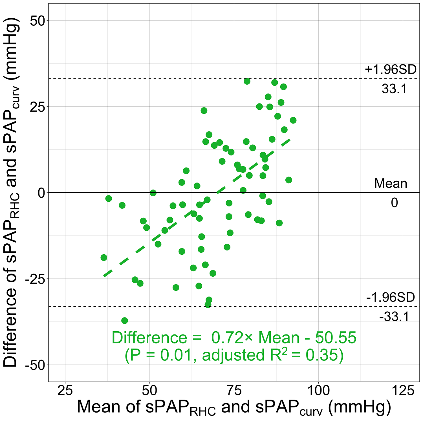 b)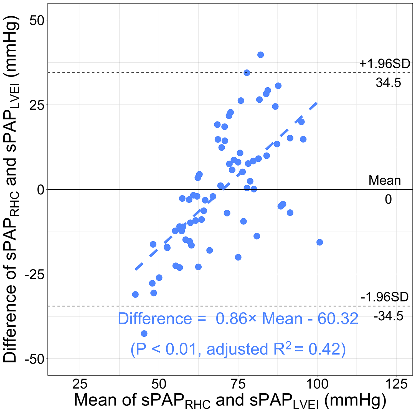 c)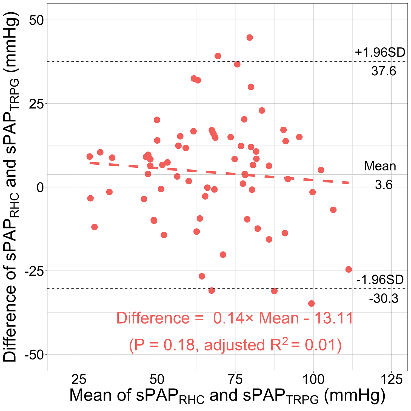 Fig. S2Correlations of the IVS curvature with sPAPRHC in all CTEPH patients including them with trivial TR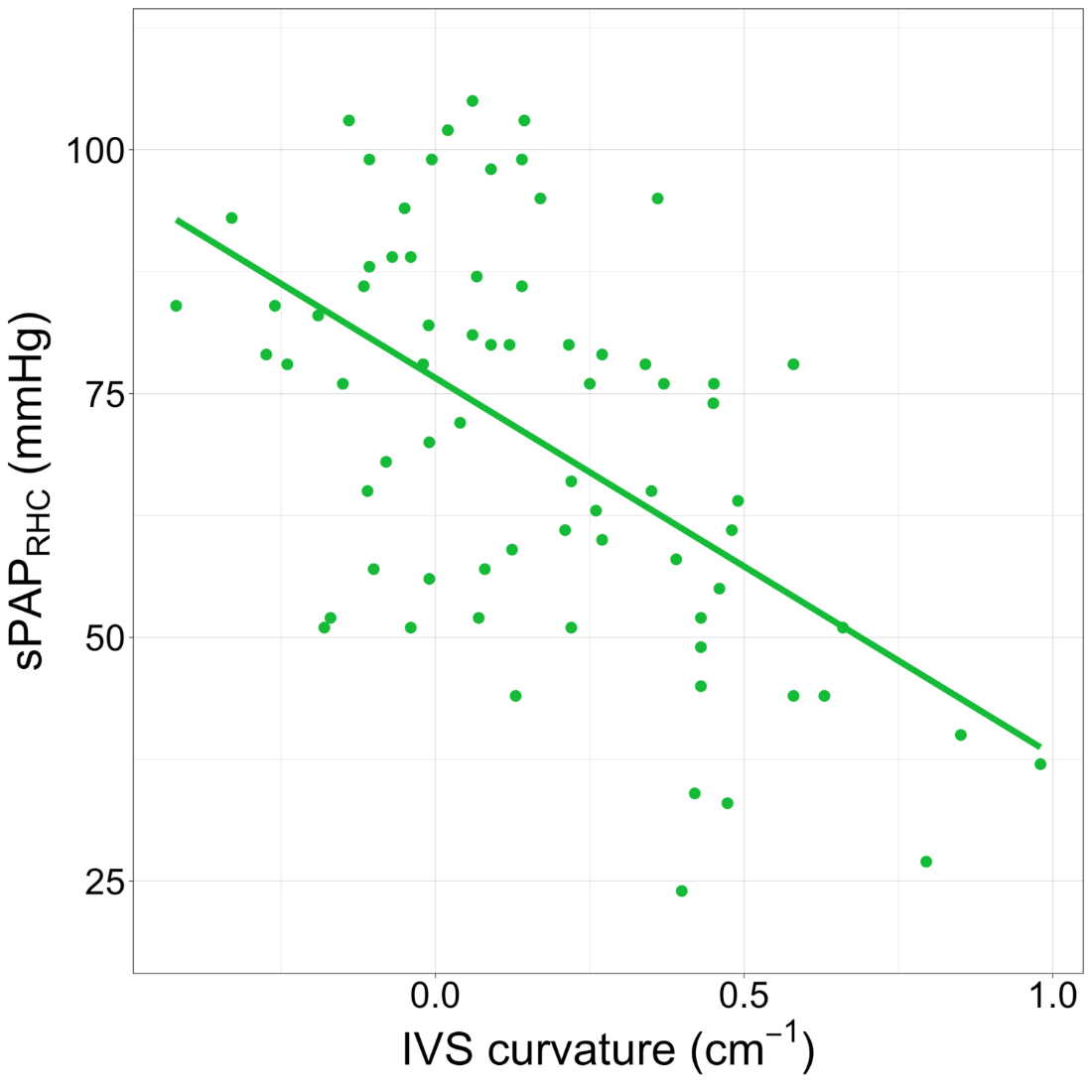 Table S1Correlation of sPAPRHC with IVS curvature and LVEI in visible and invisible group.IVS curvatureIVS curvatureLVEILVEIp-valuerp-valuervisible group (n=65)<.0001-0.55.00020.43invisible group (n=7)0.170.11